        Комитет по охране 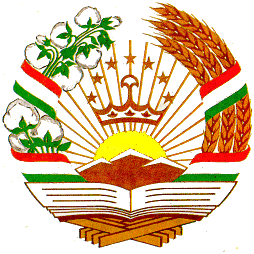          окружающей среды при     Правительстве                 Республики ТаджикистанПереченьконтрольных вопросов, по которым проводится проверка деятельности хозяйствующих субъектов в области охраны окружающей средыПравилапроведения проверок деятельности хозяйствующих субъектов в Республике Таджикистан со стороны Комитет по охране окружающей среды при Правительстве Республики Таджикистан и его структурных подразделенийКумитаи њифзимуњиги зисти назди ЊукуматиЉумњурии Тољикистон ПЕРЕЧЕНЬКонтрольных вопросов, по которым проводится проверка деятельности хозяйствующихсубъектов в области охраны окружающей среды.Настоящий документ разработан на основе статьи 13 Закон РеспубликиТаджикистан, «О проверке деятельности хозяйствующей субъектов в Республике Таджикистан» определяет перечень контрольных вопросов, по которым проводятся проверка деятельности хозяйствующих субъектов вобласти охраны окружающей среды.1 .Соблюдением всеми министерствами и ведомствами, государственными, кооперативными и другими общественными организациями, объединениями, предприятиями, учреждениями, суднами и другими транспортными средствами, независимо от их ведомственной принадлежности, должностными лицами, гражданами и иностранными юридическими и физическими лицами природоохранительного законодательство Республики Таджикистан, стандартов, и правил в области охраны окружающей природной среды и рационального использования природных ресурсов, постановления и распоряжения Правительство Республики Таджикистан, решений местных Советов народных депутатов и их исполнительных комитетов, постановлений, приказов, инструкций и указаний охраны окружающей среды Республики Таджикистан по вопросам использования природных ресурсов и охраны окружающей природной среды.2. Выполнением министерствами и ведомствами обязательств Республики Таджикистан, вытекающих из международных конвенций и соглашений в части охраны окружающей природной среды и рационального использования природных ресурсов.3. Наличием разрешений, лимитов на выбросы, сбросы, бурение скважин, образование, размещение, захоронение, загрязняющих веществ в природную среду, на пользование природными ресурсами.4. Формированием и осуществлением мероприятий по достижению нормативных уровней загрязнения окружающей природной среды, восстановлению природных ресурсов 5.Соблюдению норм предельно допустимых выбросов загрязняющих  веществ  в окружающую природную среду стационарными придвижными источниками загрязнения, наличие и состояние наблюдательных и контрольных постов за выбросами вредных веществ в атмосферу, а также установленного порядка и условий выбросов (сбросов) этих веществ со сточными водами и другими носителями, а также отходов.6. Выполнением заданий по охране окружающей природной среды, рациональному использованию, воспроизводству и изучению состояния запасов природных ресурсов, предусмотренных в прогнозах, программах экономического и социального развития РТ, решениях Правительства РТ, а также планах министерств, ведомств, объединений, предприятий и организаций.7. Использование и охраной земель, своевременными и качественными выполнением комплекса необходимых мероприятий по предотвращению и ликвидации загрязнения, захламления промышленными, бытовыми и иными отходами, сточными водами, а также порчи земель придобычи полезных ископаемых, проведении строительных, геологоразведочных, изыскательских и иных работ.8. Своевременными и качественными выполнением комплекса необходимых мероприятий по защите почв от водной и ветровой эрозии, ведение мелиоративных работ на орошаемых землях, поддержанием оптимальное состояние противоэрозионных сооружений, защитных лесонасаждений и других почвозащитных объектов, предотвращением опустынивания, засоления, подтопления почв и воздействия иных вредных процессов, вызывающих снижение плодородия, деградацию, уничтожению почв и причиняющих вред окружающей природной среде и здоровью населения.9. Соблюдениемтребований по охране поверхностных и подземных вод, почв, лесов и других объектов окружающей природной среды от вредного влияния промышленных, бытовых и иных отходов, свалок, отвалов и накопителей промышленных отходов.10. Рекультивацией земель, снятием, сохранением и рациональным использованием плодородного слоя почв при проведение работ, связанных с нарушением почвенного покрова.11. Соблюдением норм и правил по использованию и охране общераспространенных полезных ископаемых. За недопущением изыскательских работ, работ по разработки полезных ископаемых, промышленного строительства, загрязнения территории ООПТ бытовыми отходами.12. Соблюдению	установленных правил по применению, хранению и транспортировке пестицидов, минеральных удобрений и других, химических мелиорантов, требований по обезвреживанию захоронению пришедших в негодность и запрещенного для применения пестицидов и тары из под них.13. Соблюдением	требованый по сбору, транспортировки, размещению, обезвреживанию и утилизации твердых, бытовых и промышленных отходов,включая токсичные.	14. Выполнением	природоохранных требований при отводе земель, наличием заключением Государственной экологической экспертизы под все хозяйственной деятельности. За недопущением пастьбы скота, самовольного захвата земель, распашки земель, разведения, костров и иных запретных действий на территории ООПТ.15. Соблюдением требований по охране и рациональному использованию водных, земельных, лесных и других природных ресурсов при размещении, проектировании, строительстве и вводе в эксплуатацию новых и реконструированных предприятий, сооружений и других объектов, производство строительных, дноуглубительных, буровых работ, подкладке кабелей, трубопроводов и других коммуникаций, лесосплаве, контроль линий и зон и защита водных источников, добыче водных растений и иных работ, виляющих на состояние окружающей природной среды.16. Потреблением атмосферного воздуха для производственных нужд, вслучаях, когда это может привести к изменениям состояния атмосферы оказывающим вредное воздействие на окружающую природную среду, а также соблюдением норм и правил водопотребления, водоотведения и установленного режима использования вод.17. Соблюдением	требований по оборудования водозаборных сооружений на рыбопромысловых водоемах эффективными средствами рыбозащиты, также за техническим состоянием и соблюдением правил эксплуатации рыбопропускных устройств.18. Соблюдение	правил эксплуатации, состоянием эффективности работы водо-газо-очистных и канализационных сооружений, оборудования и аппаратуры для очистки от загрязняющих веществ на предприятиях, учреждениях и организациях, а также на транспортных средствах независимо от их ведомственной принадлежности.19. Выполнением плановых заданий по строительству и вводу эксплуатацию сооружений, оборудования и аппаратуры для очистки выбросов (сбросов) загрязняющих веществ в окружающую природную среду и целевым использованием выделенных на эти цели средств20. Соблюдением экологических правил и норм потребления ресурсов для производственных нужд при эксплуатации промышленных, коммунальных, сельскохозяйственных и других объектов.21. Соблюдениемтребований, установленных разрешениями на проведение работ, связанных с искусственными изменениями состояния атмосферы атмосферных явлений в народнохозяйственных целях.22. Соблюдением экологических правил эксплуатации водохозяйственных систем и водохранилищ, а также озер и других водоемов, используемых в качестве водохранилищ. 23.Выполнением мероприятий по воспроизводству природных ресурсов и сохранения среды обитания, условий размножения и путем миграции животных, а также среды произрастания растений. 24.Соблюдением правил промышленного и любительского лова рыби, промысла других водных животных и растений выявления случаев  незаконной рыбной ловли, охоты (браконьерства) и иных случаев  пользования животным миром.25 .Соблюдением экологических правил втуристических и рекреационных зон Республики Таджикистан, (включая международный туризм, любительское и лицензионное добывание объектов рыболовства, охоты и охотничьего промысла).26. Соблюдением порядка закрепления и эксплуатации рыбохозяйственных водоемов предприятиями рыбной промышленности, рыболовными хозяйствами и другими рыбозаготовиительными организациями.27. Выполнением	предприятиями и организациями мероприятий по охране, воспроизводству и акклиматизации животных и растений.28. Порядка отвода и закрепления охотничьих угодий за охотопользователями: правил, норм, сроков, выделением и распределением лимитов на добычу лицензионных видов охотничьих животных, а также других требований по охране и использованию животного мира.29. Соблюдением режима содержания государственных заповедников, природных и национальных парков, заказников и других охраняемых природных парков, заказников и других охраняемых природных территорий, не входящих в систему Комитет по охраны окружающей среды при Правительство Республики Таджикистан, выполнением ими утверждённых планов восстановительных и санитарных мероприятий, отлова и отстрела, животных в научных и селекционных целях, а также регулирования их численности, сбора коллекционных материалов.30. Государственное учреждение лесного хозяйства и охоты, государственное учреждение особо - охраняемых природных территорий выполнением мероприятий, обеспечивающих рациональное использование лесов, восстановления растительных ресурсов (в том числе лесов), охраны животного мира, соблюдением установленного порядка производства работ в лесах, не связанных с ведением лесного хозяйства и осуществлением лесных пользований. За недопущением самовольных рубок деревьев и кустарников, заготовок дикорастущих плодов, грибов, семян, цветов и иных видов пользования растительным миром.31 .Правильности ведения министерствами и ведомствами, предприятиями, учреждениями, организациями учёта использования природных ресурсов и выбросов (сбросов) загрязняющих веществ в окружающую природную среду.32. Соблюдением установленного порядка государственного учета диких животных и их использование и ведение Государственного кадастра животного мира. За проведением экологического мониторинга дикой природы и достоверностью полученных данных.33. Выполнениеммероприятий по кратковременному сокращению и регулированию выбросов (сбросов) загрязняющих веществ в окружающей природную среду в периоды неблагоприятных гидрометеорологических условий.34. Соблюдением экологических норм при разработке  новойтехникитехнологии, материалов и веществ, а также проектов строительства (реконструкции) предприятий и других объектов, оказывающих вредное воздействие на окружающую природную среду и природные 35.  Рациональным использование и воспроизводством лекарственных, технических и других видов растительного мира.36. Соблюдениепорядка и норм при экспорт, импорт и использование втор ресурсов.37. Соблюдение требований при провидении экологического аудита для правильного подсчета платежей за загрязнений окружающей среды.38. Соблюдение требований стат. отчётности в системе охрана окружающей среды.39. Выполнение требований законов охрана природы и нормативных документов при вычисление платежей для загрязнений окружающей среды, использование природных ресурсов, вычисление штрафов и ущербов причиненный окружающей среды.40. Соблюдение требование закон Республики Таджикистан «О лицензирование отдельных видов деятельности» и решение Правительство Республики Таджикистан от 3-апреля 2007г. под № 172 «Об утверждении положения об особенностях лицензирования отдельных видов деятельности.41. Соблюдение	срок исполнения выдавших предписаний и исполнение результат протоколов и решений завыявленных правонарушений в области использования и охраной природы.ПРАВИЛАпроведения проверок деятельности хозяйствующих субъектов в Республике Таджикистан со стороны Комитета но охране окружающей среды при Правительстве Республики Таджикистан и его структурный подразделенныйНастоящие Правила разработаны в соответствие Закона Республики Таджикистан «О проверках деятельности хозяйствующих субъектов в Республике Таджикистан» (статьей 4) и Законом Республики Таджикистан «Об охране природы», (стати 8,63,64,65), который определяют порядок организации и проведения проверок деятельности хозяйствующих субъектов со стороны Комитет по охране окружающей среды при Правительстве Республики Таджикистан и его структурный подразделенный, (областные, городские и районные).1. Общие положения1.1. Настоящие Правила обязательны для Комитета по охране окружающей среды при Правительстве Республики Таджикистан и его структурных подразделений, которые уполномочены осуществлять проверки деятельности хозяйствующих субъектов (юридический и физический лицо, граждане и лицо немеющий гражданство) независимо, от форм собственности и преднадложности на предмет соблюдения ими требований законодательства в сфере осуществлении государственный контроль за соблюдение требование законодательство Республики Таджикистан в области использования и охраной природы.1.2. Основными задачами, разрешаемыми в ходе проведения проверки, являются:- проверка соблюдения хозяйствующим субъектом законодательства в сфере осуществлении государственный контроль за соблюдение требование законодательство Республики Таджикистан в области использования и охраной природы и леса.- своевременное выявление, пресечение  и предотвращение правонарушений, наносящих вред экономическим интересам Республики Таджикистан, правам и законным интересам граждан, установление причин и условий, способствующих их совершению;- принятие мер по возмещению причиненного вреда.2. Планирование проверок 2.1. Проверки деятельности хозяйствующих субъектов, провохране Ькружающей среды при Правительстве Республики Тад> сикист^&еРсИйёструктурных органов (областных, городских и районных) могут быть плановыми и внеплановыми.:jrПроверки объектов хозяйствующих субъектов осуществляются в соответствии с планами проведения проверок, за исключением внеплановых и повторных проверок.Планы могут быть перспективными (до 3 лет) и ежегодными и составляются с учетом:идентификационных категорий риска объектов, исходя из их угрозы жизни и здоровью населения;анализа деятельности предыдущего года;анализа статистики правонарушений.Плановые проверки одного и того же хозяйствующего субъекта могут проводиться не более одного раза в два года, за исключением случаев предусмотренных п.2.4. настоящих Правил.Для объектов с повышенным уровнем риска проверка может быть проведена чаще одного раза в два года, но не более одного раза в шесть месяцев.2.5. Комитет по охране окружающей среды при Правительстве Республики Таджикистан и его местных структурных органов (областных, городских и районных) планирует проверки хозяйствующих субъектов только на основании информации, полученной в рамках своей деятельности по надзору (контролю) осуществлении государственный контроль за соблюдение требование законодательство Республики Таджикистан в области использования и охраной природы и леса.или по просьбе самих хозяйствующих субъектов.Выбор хозяйствующих субъектов, подлежащих проверке, устанавливается на основе критерия предполагаемого ущерба, который может быть причинен хозяйствующим субъектом в результате нарушения им требований законодательства Республики Таджикистан в области охрани природа использования природных ресурсов и леса и в порядке его убывания.В первую очередь проверке подлежат хозяйствующие субъекты с высокой категорией риска причинение угрозу жизни и здоровею населения, нанесение ущерб и угрозу природному среду.На основании категорий рисков, Комитет по охране окружающей среды при Правительстве Республики Таджикистана й его местных структурных органов (областных,городских и районных) разрабатывает Перечень объектов с повышенным уровнем риска, который не должен превышать 10 % от общего числа объектов, проверяемых Комитетом по охране окружающей среды при Правительстве Республики Таджикистан и его местных структурных органов (областных, городских и районных).	Вышеуказанный Перечень объектов с повышенным уровнем Комитетом по охране окружающей среды при Правительстве2.9. Частота проверок каждого конкретного объекта с учетом Таджикистан и его местных структурных органов (областных, городских и районных) в плане проведения проверок, утверждаемом ежегодно руководителем Комитета по охране окружающей среды при Правительстве Республики Таджикистан При этом, периодичность проверок может быть установлена реже, но не чаще чем предусмотрено п.п. 2.3 и 2.4. настоящих Правил.Контроль за соблюдением Плана проведения проверок возлагается на: государственный инспекторов по использованием и охраной природыВнеплановые проверки проводятся:по решению Правительства Республики Таджикистан, в том числе в целях предотвращения возникновения чрезвычайных ситуаций.по другим основаниям, предусмотренным Законом Республики Таджикистан «О проверках деятельности хозяйствующих субъектов в Республике Таджикистан» и закона Республики Таджикистан «Об охране природы».3. Порядок проведения проверок3.1. Проверки проводятся в срок, не превышающий пяти рабочих дней в соответствии с Перечнем контрольных вопросов, образец которого утверждается руководителем Комитета по охране окружающей среды при Правительстве Республики Таджикистан Хозяйствующий субъект имеет право предварительно запрашивать и получать у Комитета по охране окружающей среды при Правительстве Республики Таджикистан копию Перечня контрольных вопросов, по которым проводится проверка.3.2. Проверки осуществляются Комитетом по охране окружающей среды при Правительстве Республики Таджикистан и его местных структурных органов (областных, городских и районных) на основании решения, утвержденного руководителем Комитета по охране окружающей среды при Правительстве Республики Таджикистан либо руководителем территориального подразделения управления и отделов государственного контроля за использованием и охраной природы в областей городов и районов на основании утвержденного плана Проверок.3.3. Решение о проведении проверки деятельности хозяйствующего субъекта составляется по форме установленной Приложением №1 к настоящим Правилам и должно содержать следующие реквизиты:дата и номер регистрации решения в проверяющем органе;наименование проверяющего органа, вынесшего i решение о проведении проверки;полное наименование проверяемого юридического лица или фамилия, имя, отчество индивидуального предпринимателя; -предмет и цель проверки;-должности, фамилии, имена, отчества проверяющих лиц; -дата и продолжительность проведения проверки; -проверяемый период;-подпись руководителя проверяющего органа;печать проверяющего органа. Решение о проведении проверок подлежит регистрации в соответствующем подразделении Комитета по охране окружающей среды при Правительстве Республики Таджикистан и его местных структурных органов (областных, городских и районных).Комитет по охране окружающей среды при Правительстве Республики ' Таджикистан и его местных структурных органов (областных, городских и районных) письменно уведомляет хозяйствующий субъект о предстоящей проверке за три рабочих дня до начала проверки. В уведомлении о проведении проверки, составляемом по форме установленной Приложением № 2 к настоящим Правилам, обязательно указывается:основание для проведения проверки;предмет и цель проверки;дату проведения проверки;время ее начала;-срок, на протяжении которого предполагается проведение проверки;конкретные операции, связанные с основной проверкой, достоверность отражения которых в документах должна быть установлена.Если хозяйствующий субъект не может по уважительной причине обеспечить начало проверки в установленные в уведомлении день и время, о чем он письменно уведомляет Комитет по охране окружающей среды при Правительстве Республики Таджикистан его местных структурных органов (областных, городских и районных) не позднее двух дней до начала проверки, проверка может быть перенесена на более позднюю дату, но не позднее пяти рабочих дней со дня получения такого уведомления Комитета по охране окружающей среды при Правительстве Республики Таджикистан и его местных структурных органов (областных, городских и районных).Перед началом проверки должностное лицо Комитета по охране окружающей среды при Правительстве Республики Таджикистани его местных структурных органов (областных, городских и районных) предъявляет руководителю представителю проверяемого хозяйствующего субъекта служебное удостоверение и вручает ему решение о проведении проверки. В копии решения ставится отметка и подпись руководителя хозяйствующего субъекта об ознакомлении и получении решения. Отказ руководителя хозяйствующего субъекта от получения решения не может препятствовать началу проверки.Должностные лица Комитета по охране окружающей среды при Правительстве Республики Таджикистан и его местных структурных органов (областных, городских и районных) осуществляющие проверку обязаны по запросу хозяйствующего субъекта, а такжеВ момент вручения хозяйствующему субъекту решения о предварительно вручить копию Перечня контрольных вопроводится проверка.После вручения руководителю/представителю хозяйствующего субъекта решенияdпроведении проверки и копии Перечня контрольных вопросов, проверяющее лицо Комитета по охране окружающей среды при Правительстве Республики Таджикистан и его местных структурных органов (областных, городских и районны) вносит в Книгу регистрации проверок и подтверждает своей личной подпись" следующие сведения:фамилия, имя, отчество, номер удостоверения (в том числе специального)! наименование органа, выдавшего удостоверение, срок действия удостоверения; I при участии в проверке приглашённого специалиста - его фамилия, имя, отчество, а также номер служебного удостоверения, наименование организац которую представляет он, и если специалист независимый, номер удостоверен! личности, если в соответствии с Законом деятельность ггриглашенно специалиста подлежит лицензированию, номер лицензии, наименование органа, выдавшего лицензию, и срок действия лицензии;основания проверки хозяйствующего субъекта (дату и номер решения 1 проведении проверки), дату и время начала и окончания проверки;предмет и цели проверки.Проверка проводится Комитетом по охране окружающей среды при Правительстве Республики Таджикистан и его местных структурных органе; (областных, городских и районных) только в рабочее время и в рабочие дни. Начало! проверки считается момент внесения должностным лицом Комитет по охра® окружающей среды при Правительстве Республики Таджикистан и его местный структурных органов (областных, городских и районных) в Книгу регистрации проверя сведений, предусмотренных п.3.8. настоящих Правил.После	завершения проверки Руководитель хозяйствующего субъекта указывает! Книге регистрации проверок:дату и время окончания проверки;при выявлении нарушений требований законов, принятые должностным лицом I проверяющего органа меры в отношении хозяйствующего субъекта; своё мнение по результатам проведенной проверки в следующих формах: «Согласен», «Не согласен», «Согласен с замечаниями».В случае отсутствия Книги регистрации проверок у хозяйствующего субъею| инспектор делает соответствующую запись в акте проверки.4. Полномочия должностных лиц, осуществляющих проверку4.1. Должностные лица Комитет по охране окружающей среды при Правительсп! Республики Таджикистан и его местных структурных органов (областных, городских! районных), при осуществлении проверок деятельности хозяйствующих субъекто)| обязаны:строго руководствоваться Конституцией Республики Таджикистану нормативными правовыми актами Республики Таджикистан, в том числе Законом «О проверках деятельности хозяйствующих субъектов в Республике Таджикистан» и настоящими Правилами;принимать необходимые меры по пресечению и предудрежденинл фактов нарушения законодательства, возмещению вреда, причине?привлечению к ответственности виновных лиц, применению предусмотренных законодательством санкций.до начала проверки объяснять права и обязанности проверяемого хозяйствующего субъекта, а также свои права и обязанности, связанные с проведениемпроверок;2. не препятствовать представителям хозяйствующего субъекта присутствовать; при проведении проверки и давать им разъяснения по вопросам, относящимся к предмету проверки;3. проводить проверки в строгом соответствии с решением Комитета по охране окружающей среды при Правительстве Республики Таджикистани его местныхструктурных органов (областных, городских и районных) о проведении проверки в порядке, предусмотренном Законом «О проверках деятельности хозяйствующих субъектов в Республике Таджикистан» и настоящими Правилами;обеспечивать количественное и качественное содержание временно изъятых документов, экспериментальных образцов и других материалов, а также обеспечивать их своевременный возврат;разъяснять хозяйствующему субъекту предмет и суть выявленных недостатков и мер по их устранению, не допускать их скрытия;не создавать препятствия для функционирования хозяйствующих субъектов;не выносить проверяемые документы за пределы хозяйствующих субъектов;выдавать проверенным хозяйствующим субъектам обязательные для исполнения законные и обоснованные указания об устранении выявленных нарушений;обеспечивать соблюдение государственной, коммерческой и иной охраняемойзаконом тайны.4.2. При проведении проверок должностные лица Комитета по охране окружающей среды при Правительстве Республики Таджикистан и его местных структурных органов (областных, городских и районных) не вправе:проверять выполнение требований, не относящихся к компетенции Комитета по охране окружающей среды при Правительстве Республики Таджикистан и его местныхструктурных органов (областных, городских и районных).проводить проверки без вручения хозяйствующему субъекту решения о проведении проверки и без внесения соответствующих сведений в Книгу регистрациипроверок хозяйствующего субъекта, а также в отсутствии должностных лиц или работников проверяемых хозяйствующих субъектов либо их представителей;требовать представления документов, образцов продукции, информации, если они не связаны с предметом проверки, а также изымать оригиналы документов, относящихся к предмету проверки;требовать образцы проб продукции для исследований (испытаний) без наличия основания и составления акта об отборе проб; превышать установленные сроки проведения проверок.	взимать в наличной форме предусмотренные законо штрафы, проценты с хозяйствующих субъектов;использовать факт наличия недостатков в ка вмешательства или ограничения деятельности хозяйствующих субъектовосуществлятьдействия,препятствующие непрерывной деятельности хозяйствующих субъектов.4.3. Должностные лица Комитета по охране окружающей среды при Правительств Республики Таджикистан и его местных структурных органов (области! городских и раиных) при осуществлении проверок имеют право в пределах своя компетенции:-проводить в присутствии представителя хозяйствующего субъект! обследования и проверки предприятий, строений, сооружений, новостроек и други) подконтрольных объектов, получать от руководителя хозяйствующего субъект! необходимые пояснения, материалы и информацию;	I- давать руководителям хозяйствующего субъекта (другим должностны! лицам) и гражданам обязательные независимо от форм соответственности, преднадложности и гражданство для исполнения распоряжения (предписания) обязательного наполнение с указанием сроки исполнения об устранении нарушений и недостатков;.привлекать к административной ответственности должностных лиц, други работников хозяйствующих субъектов, виновных независимо от форм соотвенной преднадложности и гражданство в нарушении установленных законодательство требований, невыполнении предписаний и других требований органов Комитета охране окружающей среды при Правительстве Республики Таджикистан и его мест структурных органов (областных, городских и районных).применять штрафные санкции к хозяйствующим субъектам за нарушен! установленных законодательством требований, невыполнении распоряжени (предписаний) должностных лиц органов Комитета по охране окружающей сред при Правительстве Республики Таджикистан и его местных структурных органе (областных, городских и районных).получать бесплатно от проверяемых хозяйствующих субъектов информацию! документы, которые характеризуют состояние соблюдения требовани законодательства в сфере осуществлении государственный контроль за соблюдем требование законодательство Республики Таджикистан в области использования охраной природы и леса на подконтрольных объектах, техническую документам о состоянии приборов, оборудования и другой продукции, веществ и материалов, другую информацию по вопросам, которые относятся к компетенции Служ( государственного контроля за использовании и охраной природы, Министерстг сельского хозяйство и охраны природы Республики Таджикистана и его местн|| структурных органов (областных, городских и районных).- проводить в случаях установленным законом, технические лаборатории аналитические расследования обстоятельств и причин нарушения законодатель^ в сфере осуществлении государственный контроль за соблюдение требован законодательство Республики Таджикистан в области использования и охран природы и леса, гибели и травмирования людей, уничтожения объектов животна и растительного мира, загрязнение окружающий природной среда соглаа требовании законодательство Республики Таджикистан в обрасти oxpaj| природы.-проверять наличие документов, которые дают право на осуществление деятельности в сфере соблюдением всеми министерствами и ведомствами, государственными, кооперативными и другими общественными организациями,объединениями, предприятиями, учрежде» транспортными средствами, независимо от их ведомственной принадлежностиТйР должностными лицами, гражданами и иностранными и физическими лицами природоохранительного законодательств Таджикистан,стандартов и правил в области охраны окружающей природной среды и рационального использования природных ресурсов, решения постановления и распоряжения Правительства Республики Таджикистан, решений местных Советов народных депутатов и их исполнительных комитетов, постановлений, приказов инструкций и указаний охраны окружающей среды Республики Таджикистан повопросом использования природных ресурсов и охраны окружающей природной среды.Выполнением министерствами и ведомствами обязательств Республики Таджикистан, вытекающих из международных конвенций и соглашений в части охраны окружающей природной ср? ы и рационального использования природных ресурсов.Наличием разрешений на выбросы, сбросы, размещение, захоронение, загрязняющих веществ природную среду, на пользование природными ресурсами, соблюдением требовании и корм сроков действия разращение на выбросы, сбросы и размещение отходов. ";5"Формированием и осуществлением мероприятий по достижению нормативных уровней загрязнения окружающей природной среды, восстановлению Природных ресурсов.Соблюдению норм предельно допустимых выбросов загрязняющих веществ в окружающую природную среду стационарными и передвижными источниками загрязнения, а также установленной порядка и условий выбросов (сбросов) этих веществ со сточными водами и друг: носителями.Выполнением заданий	охране окружающей природной среды,рациональному использованию, воспроизводству и изучению состояния запасов природных ресурсов, предусмотренных в прогнозах, программах экономического и социального развития Республик- .'аджикистан, решениях Правительства Республики Таджикистан, а также планах у нистерств, ведомств, объединений, предприятий и организаций.Использованием и охраной земель, своевременным и качественным выполнением комплекса необходимых мероприятий по предотвращершю и ликвидации загрязнения, захламления промышленными, бытовыми иными отходами, сточными водами, а также порчи земель придобычи полезных ископаемых, проведении строительных, геологоразведочных, изыскательских и иных работ.Своевременным и качественным выполнением комплекса необходимых мероприятий по защите почв от водной и ветровой эрозии, поддержанием оптимальном состоянии противоэрозионных сооружений, защитных лесонасаждений и других почвозащитных объектов, предотвращением опустынивания, засоления, подтопления почв и воздействия иных вредных процессов, вызывающих снижение плодородия, деградацию, уничтожению почв и причиняющих вред окружающей природной среде и здоровью населения.Соблюдением требований по охране поверхностных и подземных вод (кроме минеральных и терминальных), почв, лесов и других объектов окружающей природной среды от вредного влияния промышленных, бытовых и иных отходов, свалок, отвалов и накопителей промышленных отходов.Рекультивацией земель, снятием, сохранением и рациональным использованием плодородного слоя почв при проведение работ, связанных с нарушением почвенного покрова.Соблюдением норм и правил по использованию общераспространенных полезных ископаемых.Соблюдению установленных правил по приме! транспортировке пестицидов, минеральных удобрений иСоблюдением экологических требований, правил на рекрационых территориях Республики Таджикистан (включая международный туризм, любительское и лицензионное добывание объектов рыболовства, охоты и охотничьего промысла).Соблюдением порядка закрепления и эксплуатации рыбохозяйственных водоемов предприятиями рыбной промышленности, рыболовецкими колхозами и другими рыбозаготовительными организациями.Правилами использования разрешений на право добычи рыбных запасов, водных животных и растений.Выполнением предприятиями и организациями мероприятий по охране, воспроизводству и акклиматизации животных и растений и проведением водохозяйственной мелиорации.Соблюдением порядка отвода и закрепления охотничьих угодий за охотопользователями: правил, норм, сроков, выделением и распределением лимитов на добычу лицензионных видов охотничьих животных, а также других требований по охране и использованию животного мира.Соблюдением режима содержания государственных заповедников, природных и национальных парков, заказников и других охраняемых природных территорий, не входящих в систему Министерства охраны окружающей среды Республики Таджикистан, выполнением ими утвержденных планов восстановительных и санитарных мероприятий, отлова и отстрела животных в научных и селекционных целях, а также в целях регулирования их численности, сбора коллекционных материалов.Выполнением предприятиями и организациями Агентство лесного и охотничьего хозяйство других лесозаготовительных организаций, мероприятий, обеспечивающих рациональное использование лесов, восстановления растительных ресурсов (в том числе лесов), охраны животного мира, соблюдением установленного порядка производства работ в лесах, не связанных с ведением лесного хозяйства и осуществлением лесных пользований.Правильности ведения министерствами и ведомствами, предприятиями, учреждениями, организациями учета использования природных ресурсов и выбросов (сбросов) загрязняющих веществ в окружающую природную среду.Соблюдением установленного порядка государственного учета диких животных и их использование и ведение Государственного кадастра животного мира.Выполнением мероприятий по кратковременному сокращению и регулированию выбросов (сбросов) загрязняющих веществ в окружающую природную среды в периоды неблагоприятных гидрометеорологических условий.Выполнением мероприятий по предотвращению аварийных (залповых) выбросов (сбросов) загрязняющих веществ в окружающую природную среду и ликвидацией их последствий.Соблюдением экологических норм при разработке новой техники, технологии, материалов и веществ, а также проектов строительства (реконструкции) предприятий и других объектов, оказывающих вредное воздействие на окружающую природную среду и природные ресурсы.Внедрением достижение научно-технический прогресс и передового опыта в области охраны окружающей природной среды и рационального использования природных ресурсов, предусмотренных комплексными целевыми программами, постановлениями Правительства Республики Таджикистан.Выполнением мероприятий по защитному лесоразведению и озеленению.Рациональным использованием и воспроизводством	технических и других видов растительного мира.ь* -Соблюдение экологических корм при проведение взрывных работ, строители дорог, водохранилищ, автозаправочных станций , склады для хранение пеститсщ менаральных удобрений ядохимикаты и т.п.Соблюдение порядок и норм привывоза и ввоза вторично использоваем материалов (вторсырье).Соблюдением экологических норм при нормирований использовании приро рацанальный использовании ресурсов природы, плата за загрязнение окружаю1 среды и природное богатство, провидение экологическое аудита для определе правильности расчёта платежей для загрязнение окружающий следы и использова природных богатств и плата за него.Соблюдение установленных норм для использование природных ресур загрязнение окружающий среды при представление стати отчетов.Выполнение требование законов охраны природы и нормативных докумен при расчета платежей для загрязнение окружающей среды (обязательный плата), пл за наложение штрафа и определяемого ущерба.Соблюдением сроков обязательных предписание которое предъявление п составление актов, выполнение требованием протоколов и постановление пр наращений.- проводить экологическую экспертизы (проверки) проектной документации соответствие требованиям действующих в Республике Таджикистан законов, полоям и нормативных правовых актов, которые касаются обеспечения соблюдения требова законодательства в сфере государственной экологический экспертиза осуществлен государственный контроль за соблюдение требование законодательство Республ Таджикистан в области использования и охраной природы и леса, осуществи контроль за выполнением установленных требований стандартов, норм и правил в з сфере;требовать данные относительно уровня риска для здоровья и жизни граид конструкций, веществ и материалов, применяющихся в деятельности хозяйствую1 субъектов;- использовать, в случае выявления нарушения требований, установлен! законодательными и другими нормативными актами, иные права, предоставлен! органам Комитета по охране окружающей среды при Правительстве Республ Таджикистан.в рамках своей компетенции проводить проверку на назначенном объект отбирать образцы (пробы) на основе составленных сторонами актов в количес необходимом для проведения проверки с последующим возвратом по письменн обязательству, независимо от вида образца (пробы);составлять акты и давать предписания в рамках своей компетенцш проведении обязательно выполняемых мероприятий, чтобы предотвратить уг жизни и здоровью населения;требовать от руководителя хозяйствующего субъекта письменные объясне по вопросам, связанным с проверкой его деятельности;контролировать выполнение обязательных для исполнения законных обоснованных указаний об устранений выявленных в ходе проверки наруша выданных хозяйствующему субъекту в результате проверки;применять иные права, предусмотренные Закон Республик  об охранный природы» и закон Республики Таджикистан  экспертиза» законов нормативно парировал документы нздионщщшршраЗД планов и программы Республики Таджикистан в области исп природы.5. Составление акта проверкиПо завершении проверки, независимо от ее результатов, должностным лицом Комитета по охране окружающей среды при Правительстве Республики Таджикистан и его местных структурных органов (областных, городских и районных) проводившим проверку обязательно составляется акт и протокол с указанием в нем следующих данных:место проведения проверки, дата составления акта;предмет проверки; . Jg	должности, фамилии, имена, отчества должностных лиц проверяющего органа, проводивших проверку;	фамилия, имя, отчество проверенного индивидуального предпринимателя или полное наименование юридического лица;сведения о предыдущей проверке, ее результатах, а также принятых мерах по устранению ранее выявленных нарушений;проверяемый период и общие сведения о документах (объектах), представленных хозяйствующим субъектом для проведения проверки;результаты проверки;при выявлении нарушений - их подробное описание со ссылкой на соответствующую норму нормативного правового акта.Акт и протокол проверки, составляется в 2 экземплярах по форме установленной в Приложении № 3 к настоящим Правилам и подписывается должностным лицом Комитета по охране окружающей среды при Правительстве Республики Таджикистан и его местных структурных органов (областных, городских и районных) проводившим проверку.К акту и протоколу проверки прилагаются необходимые копии документов, расчеты, произведенные должностным лицом Комитета по охране окружающей среды при Правительстве Республики Таджикистан и его местных структурных органов (областных, городских и районных) проводившим проверку и другие материалы, полученные входе проведенной проверки.Один экземпляр акт и протоколу проверки вручается хозяйствующему субъекту в течение пяти рабочих дней. При получении акт и протокола проверки руководитель хозяйствующего субъекта обязан сделать отметку и поставить подпись о его получении надруг ом экземпляре акт и протокола.При отказе хозяйствующего субъекта в получении акт и протокола проверки об этом делается запись в экземпляре акт протокола проверки, предназначенном для Комитета по охране окружающей среды при Правительстве Республики Таджикистан его местных структурных органов (областных, городских и районных) который подтверждается подписью должностного лица Комитета по ох Правительстве Республики Таджикистан и его местных струк районных) проводившего соответствующую проверку. В такоми протокола проверки направляется хозяйствующему субъекту заказным письмом с уведомлением.6. Принятие решений по результатам проведенных проверокПо завершении каждой проверки на основе результатов, отраженных в акте и протокола проверки, Комитета по охране окружающей среды при Правительстве Республики Таджикистан и его местных структурных органов (областных, городских и районных) за подписью главное государственный инспектор Республики Таджикистан по использованию и охраной природы, его заместителей, областных, городских и районах главных инспекторов по использованию и охраной выносится решение по результатам проверки, которое передается хозяйствующему субъекту в течение пяти рабочих дней со дня завершения проверки.Решение по результатам проверки принимается по установленной форме в Приложении № 4 к настоящим Правилам форме и должно содержать следующие сведения:дата и номер регистрации решения и акта проверки;фамилия, имя, отчество индивидуального предпринимателя или полное наименование юридического лица;предмет проведенной проверки;принимаемая мера, если выявлены недостатки;требование об устранении нарушения;сроки, место и порядок обжалования решения.В случае, если по завершении проверки нарушения не выявлены, в решении делается соответствующая запись.Рассматривать акты и протоколы проверок и выносить по ним решения имеет право только руководитель главное государственный инспектор Республики Таджикистан по использованию и охраной природы, его заместителей, областных, городских и районах главных инспекторов по использованию и охраной. В случае его отсутствия по уважительной причине (служебной командировке, болезни, трудового отпуска), рассматривать акты проверок и выносить по ним решения имеет право лицо его замещающее.По результатам проверки, которая выявила нарушение, в зависимости от характера нарушения и в соответствии с законодательством в отношении хозяйствующего субъекта и должностных леса могут быть приняты следующие меры:предупреждение; -налагать штраф;fr-определит ущерб-временно приостановить деятельность хозяйствующих субъект-представление иск в экономическом суде;-представление материалы о результате проверок в прокуратуруиные меры, предусмотренные действующим законодательство!эв;7. Порядок начисления штрафов, ущербов и их взысканияШтраф налагается в соответствии Кодексом Республики Таджикистан об административном правонарушение и другие действующих законодательством Республики Таджикистан наложенных со стороны должностных лиц которых осуществляют проверок в рамках полномочий и взимается согласно определением настоящего законодательства, (приложение 5)Ущерб определяется и взимается в соответствии требований действующих законодательством Республики Таджикистан и подзаконных актов.8. Процедура внутриведомственного рассмотрения жалобы хозяйствующего субъекта8.1. При наличии возражений по акту и протоколу проверки, подписывающие его должностные лица (представители) проверяемого хозяйствующего субъекта делают об этом запись перед своей подписью и не позднее 5 рабочих дней со дня предъявления ему акта представляют в письменном виде возражения по его содержанию в Комитет по охране окружающей среды при Правительстве Республики Таджикистан и его местных структурных органов (областных, городских ирайонных), назначившего проверку.8.2. Проводившее проверку должностное лицо Комитета по охране окружающей среды при Правительстве Республики Таджикистан и его местных структурных органов (областных, городских и районных) вправе потребовать представить письменные объяснения по выявленным нарушениям у должностных лиц хозяйствующего субъекта и у иных лиц, действия (бездействие) которых повлекли нарушение хозяйствующим субъектом требований и положений законодательства, в сфере осуществлении государственный контроль за соблюдение требование законодательство Республики Таджикистан в области использования и охраной природы.Объяснения и возражения указанные в п.п.8.1. и 8.2. настоящих Правил прилагаются к акту проверки. По истечении установленного 5-дневного срока возражения к рассмотрению не принимаются.Обоснованность доводов, изложенных в возражениях, проверяется проводившим проверку должностным лицом Комитета по охране окружающей среды при Правительстве Республики Таджикистан и его местных структурных органов (областных,городских и районных), и по ним составляется письменное заключение, с которым должны быть ознакомлены соответствующие должностные лица проверяемого хозяйствующего субъекта (либо представитель).Решение по результатам проверки может бытьсубъектом ввышестоящий Комитета по охране окружающей Республики Таджикистани его местных структурных органов районных) в течение 10 рабочих дней со дня его получения.8.6. Исполнение решения по результатам проверки Комитета по охране окружающей среды при Правительстве Республики Таджикистан и его местных структурных органов (областных, городских и районных) приостанавливается до момента принятия соответствующего решения по существу жалобы.Должностное лицо вышестоящего Комитета по охране окружающей средыпПравительстве Республики Таджикистан и его местных структурных органов (областных, городских и районных) обязано рассмотреть жалобу в 20 дневной срок со дня ее поступления и принять одно из следующих решений:оставить решение без изменения, а жалобу без удовлетворения;отменить решение полностью или частично;отменить решение и назначить проведение дополнительной проверки.изменить санкцию в пределах, предусмотренных законодательством, с тем, одназ чтобы мера ответственности не была усиленаДополнительную проверку, с письменного согласия хозяйствующего субъекта обжалующего принятое решение, проводит вышестоящий Комитет по охране| окружающей среды при Правительстве Республики Таджикистан и его местнь структурных органов (областных, городских и районных) либо по его решению орган,] ранее проводивший проверку.Копия решения по жалобе в 5-дневный срок с даты вынесения решения| направляется хозяйствующему субъекту (вручается его уполномоченному представителю).Повторные жалобы по одному и тому же основанию, по которым получен отве и не имеются вновь открывшиеся обстоятельства, не рассматриваются.9. Процедура информационного обмена и координации действий с другимипроверяющими органами9.1. Комитета по охране окружающей среды при Правительстве Республик Таджикистан и его местных структурных органов (областных, городских и районных) не! менее одного раза в календарный год публикует информацию о своей работе по| проверкам деятельности хозяйствующих субъектов в общедоступных печатны) изданиях. Информация должна содержать:общую информацию о структуре проверяющего органа; статистические данные о количестве осуществленных проверок, недостатках, выявленных в ходе проверок, и принятых мерах в отношении нарушителей; общую сумму наложенных штрафов по результатам проведенных проверок за отч| период;краткий обзор о финансировании деятельности проверяющего органа по вопросам проверок, о распределении и использовании этих средств; краткий обзор запланированных и достигнутых результатов и их оценки; -приоритеты и планы на следующий год.9.2. Нормативные правовые акты, регулирующие вопросы осуществления, проверки деятельности хозяйствующих субъектов, и перечни контрольных вопросов для проверок размещаются Комитет но охране окружающей среды при Правительстве Республики Таджикистани его местных структурных органов (областных, городских и районных) в доступных и обозреваемых местах (на досках для объявлений), а также предоставляются представителям хозяйствующих субъектов по требованию."	Приложение!: Образец решения о проведении плановой проверки О проведении проверки деятельности хозяйствующего субъекта*(полное наименование, Ф.И.О. субъекта проверки)На основании статьи	Закона РТ от «	»	г. №	«						___»(наименование законодательного акта, на основании которого проводится проверка)согласно Плану проведения проверок			(вид субъекта проверок в соответствии с пунктом 2 Правил проведения проверок)проводимых	(Наименование	проверяющего	органа)	i(период планирования проверочных мероприятий)утвержденному.			(вид организационно-распорядительного документа, его номер и дата)приказываю:Провести с «	»	г. по «	»	г. провер(полное наименование субъекта проверки, сведения о государственной регистрации)(далее - субъект проверки).Установить, что:2.1. Целью проверки является установление соответствия деятельности субъекта проверки требованиям следующих нормативных правовых актов РТ:а	)	:	б)	и т.д.Предмет проверки:		(общее содержание предмета проверки)Проверка проводится по адресу 			(адрес (адреса), по которому будут проводиться проверочные мероприятия,подразделения субъекта проверки, которые находятся по указанному адресу (при выездной проверке)3. Уполномочить на проведение проверки:	___	т	(Ф.И. О., должность, номер служебного удостоверения должностного лица)**	_	(Ф. И. О., должность, номер служебного удостоверения должностного лица)				 .(Ф.И.О., должность, номер служебного удостоверения должностного лица)(Ф.И.О., должность, номер служебного удостоверения должностного лица)И т.д.	4. Контроль за исполнением настоящего решения возложить на(Ф.И.О., должность контролирующего лица)(должность уполномоченного лица)(подпись)(Ф.И.О.)Копия решения о проведении проверки получена: « »	г. в« »час.« »мин.« » 		,			(наименование должности руководителя субъекта проверки,иного уполномоченного им лица, включающее полное	(подпись)	М.П.	(Ф.И.О.)наименование субъекта проверки) Оформляется на официальном бланке приказа (распоряжения) проверяющего органа. Решение действительно при предъявлении работником(-амии) проверяющего органа служебного удостоверения.	 Заполняется при вручении копии решения руководителю субъекта проверки или иному уполномоченному им лицу.Приложение2.Образец уведомлении о проведении проверкиУведомление о проведении проверки деятельности хозяйствующего субъекта(полное наименование, Ф.И.О. субъекта проверки)Настоящим уведомляем, что(наименование органа, принявшего решение о проверке)соответствиирешениот «	» 		 г. №	 «О проведении проверки деятельнохозяйствующего субъекта 	 (указьсубъект проверки) будет проводиться проверка. Проверка будет проводиться по адр(адрес и наименование структурного подразделения субъекта проверки в случае проведения выездной проверки)Начало проверки «	»Окончание проверки «	»Проверке подлежат:	(предмет проверки в соответствии с решением о проведении проверки)Субъекту проверки в целях содействия в проведении проверки, установление(нормативный правовой акт РТ, устанавливающий обязанность по оказанию содействия в проверке)в срок до «	»	г. необходимо:подготовить документы и иную информацию, подлежащую проверке (согласи ' прилагаемому перечню контрольных вопросов);провести организационные мероприятия, необходимые для обеспечения беспрепятственного доступа в здания и другие служебные помещения;совершить иные действия, необходимые для проведения проверки.(подпись)	(Ф.И.О.)ерки (председателя комиссии)* Оформляется	на	официальном	бланке	проверяющего	органаг. г.(должность лица, уполномоченного, на проведение проверки (председателя комиссии)Приложение 3:Образец акта проверкиДля служебного пользованияЭкз. № От« »№Место составления:АКТ ПРОВЕРКИнаименование субъекта проверки, дата и номер государственной регистрации,Дата начала проверки: «	»Дата завершения проверки: «	»Настоящий акт составлен по результатам проверки деятельно(полное наименование субъекта проверки)	——	_проведенной в соответствии с решением о проведении проверки деятельное хозяйствующего субъекта №	от «	»	г.Настоящий акт составлен в двух экземплярах, имеющих равную юридичессилу.Приложение: 1.В результате проведенной проверки установлено следующее:Лица, уполномоченные на проведение проверки) С актом проверки ознакомлен:(наименование должности руководителя субъекта проверки,(Ф.И.О.,подпись)(Ф.И.О.,подпись)(Ф.И.О.,подпись)иного уполномоченного им лица, включающее полное наименование субъекта проверки« »(подпись)М.П.(Ф.И.О.)Возражения но акту проверки на «	» л. прилагаются.(наименование должности руководителя субъекта проверки,иного уполномоченного им лица, включающее полное наименование субъекта проверки«      »(подпись) М.П.(Ф.И.О.)* Прилагаются материалы проверки (полученные в ходе проверки объяснения и т.д.).Приложение4. Образец решения по результатам проверки Решение по результатам проверки деятельности хозяйствующего субъекта(полное наименование, Ф.И.О. субъекта проверки) №	Настоящее Решение по результатам проверки выдано(кем выдано)на основании проверки проведенной в срок с "_согласно Решению на проведение проверки №	отг., выданногог., не были / были выявлены Ненужное зачеркнутьнарушения и приняты следующие решения по их устранению:В случае неустранения выявленных замечаний в указанные сроки, к руководителю субъекта проверки будут приняты меры, согласно действующему законодательству Республики Таджикистан.В случае несогласия с решением по результатам проведенной проверки рукодительсубъекта проверки имеет право в течение	дней со дня его полученияобжаловать его в		(наименование проверяющего органа)/(вышестоящему должностному лицу) 	района.(наименование района)В этом случае исполнение данного решения по результатам проверки будет приостанавлено до момента принятия соответствующего решения по существу жалобы.Выдал(наименование проверяющего органа) В результате проверки согласно Акту № от "	"	или в суд(наименование должности руководителя Проверяющего органа)(Ф.И.О.)М.П.(подпись)Копия решения получена: «	»	г. в «	» час. «	» мин.(наименование должности руководителя субъекта проверки,иного уполномоченного им лица, включающее полное наименование субъекта проверки)(Ф.И.О.)М.П.(подпись)Оформляется на официальном бланке проверяющего органаНарушенияМеры по устранению выявленных нарушенийСрок устранения